Emergency Support Function (ESF) #12 Annex Energy[INSERT NAME OF COUNTY]Emergency Operation Plan (EOP) ESF Annex {Template}[INSERT MONTH AND YEAR]DISCLAIMERThis template was created by the Indiana Department of Homeland Security (IDHS) to assist Indiana County Emergency Management Agencies (EMAs) and their stakeholders in the development of their County Emergency Support Function (ESF) annex. This template provides SAMPLE language based off the State ESF Annex, but IDHS has tailored it for a more county-specific approach. We have included charts and layout diagrams to assist county Emergency Managers with identifying and documenting their specific needs for the update of their ESF Annex. This template is constructed off the State of Indiana’s Emergency Operations Plan and ESF Annex and follows FEMA CPG 101 guidance. This template can be scaled up or down and modified to follow each county’s unique organizational structure, activation protocol, threat and hazard assessments, and current capability and capacity gaps. This template follows all federal, state and Emergency Management Accreditation Program (EMAP) guidance. IDHS welcomes feedback on this template. Our goal is to provide our county stakeholders with best practices and the most comprehensive product for our county EMAs and stakeholders in their planning initiatives.  REMOVE THIS PAGE PRIOR TO PUBLISHING COUNTY DOCUMENTPLANNING AGENCIESWithin each Emergency Support Function (ESF) annex, the designation of primary, supporting, or non-governmental agencies are identified as the whole community planning committee. These determinations are based on their authorities, resources, and capabilities to the ESF. The primary agency point of contact (POC) identifies the appropriate support agencies that fall under this plan. The primary agency POC collaborates with each entity to determine whether they have the necessary resources, information, and capabilities to perform the required tasks and activities within each phase of emergency management. This includes activations in the Emergency Operations Center (EOC) and impacted areas. Though an agency may be listed as a primary agency, they do not control or manage those agencies identified as supporting agencies. The agencies listed below are members of the Whole Community Planning Committee for this annex.Primary Agency [INSERT NAME OF PRIMARY AGENCY]Supporting AgenciesPURPOSE, SCOPE, SITUATION, AND ASSUMPTIONSPurposeThe purpose of Emergency Support Function #12 is to provide the resources and personnel to meet the energy-related needs of the county before, during, and after emergency or disaster events. ESF #12 collects, evaluates, and shares information on energy system damage and estimations on the impact of energy system outages within affected areas. The term “energy” includes producing, refining, transporting, generating, transmitting, conserving, building, distributing, and maintaining energy systems and system components. Additionally, ESF #12 provides information concerning the energy restoration process such as projected schedules, percent completion of restoration, geographic information on the restoration, and other information as appropriate. Scope ESF #12 provides technical expertise to energy asset owners and operators and local governments, and conducts field assessments as needed. Collects, evaluates, and shares information on energy system damage and provides estimations on the effect of energy system outages within affected areas, as well as the potential state, regional, and national impact. Assists government and private sector stakeholders in overcoming inherent challenges associated with restoration of the energy system. Provides information concerning the status of energy restoration efforts to include geographic data, projected schedules, restoration tracking, and completion percentages, and other information as appropriate. Situation In the event that [INSERT NAME OF COUNTY] determines the need for ESF #12 regarding any of the five phases of emergency management, [INSERT PRIMARY AGENCY NAME] will act as the primary agency. ESF #12 will be responsible for implementing internal SOPs and/or SOGs to ensure adequate staffing and administrative support for both field operations and coordination efforts in the county EOC. ESF #12 personnel and resources may be utilized to assist the restoration of electric and natural gas services that support essential activities in prevention, protection, mitigation, response, and recovery efforts. Effective response, as well as ongoing support efforts, will be contingent upon the availability of personnel and resources and the extent/impact of the incident upon the county. The private sector owns and operates most of the county’s energy infrastructure and takes the lead in the rapid restoration of infrastructure-related services after an incident occurs. Appropriate entities of the private sector are to be integrated into the ESF #12 planning and decision-making process. Hazard and Threat Assessments There are several plans and preparedness assessments the county uses to identify and evaluate local threats, hazards, risks, capabilities, and gaps. The National Preparedness Goal (NPG) has identified 32 core capabilities tied to the 5 Mission Areas of Protection, Prevention, Mitigation, Response and Recovery. Table 1 provides a detailed list of each of the capabilities based on five mission areas. The highlighted capabilities are associated with this annex.table 1. mission areas and core capabilities Capability Assessment - Core Capabilities The following table lists the core capability actions that ESF #12 directly supports. TABLE 2. ESF #12 CORE CAPABILITY ACTIONSPlanning Assumptions [ADD, REMOVE, OR CHANGE TO COUNTY DETAILS OR PROTOCOLS]A catastrophic incident, such as severe weather conditions (ice storms, heat waves, or tornadoes), may cause energy shortages by disrupting electrical transportation services, interfering with delivery through transmission lines, or by forcing higher than normal usage of energy for heating or cooling. During disasters, energy generating capacity, and the ability to transmit, distribute and transport energy and fuel may fall below customer demands. Hazardous conditions may delay energy system restorations. Evacuation/relocation of the county population due to a catastrophic incident will cause a disruption of energy distribution. Public and private utilities systems usage may be curtailed or otherwise cease to operate due to damage or other emergency conditions. Depending on the situation, rationing or conservation of electricity may be imposed to conserve Indiana’s energy resources. Public and private utility and energy organizations will perform tasks on their own authority to restore their essential services to the jurisdiction. Communications and traffic signals may be affected by power failures, affecting public health and safety services, logistics and overall response to the disaster site. Damaged areas may not be readily accessible. CONCEPT OF OPERATIONSGENERAL CONCEPT The role of [INSERT NAME OF COUNTY] during emergency response is to supplement local efforts before, during, and after a disaster or emergency. If the county anticipates that its needs may exceed its resources, the EMA Director can request assistance from other counties through mutual aid agreements and/or from the state government.ESF #12 – Energy will be activated or placed on standby upon notification by the Emergency Operations Center (EOC). Upon instructions to activate this Emergency Support Function, the ESF #12 – Energy Coordinator and Support Agencies will implement their procedures to notify and mobilize all personnel, facilities and physical resources potentially needed, based on the emergency circumstance. ESF #12 shall be activated if an emergency or major disaster should overwhelm the resources and capabilities of energy systems and agencies at the local level. Response actions under ESF #12 are carried out with the purpose of maintaining the integrity of the energy system and minimizing the impact on Indiana citizens and visitors. A large event requiring regional, state and/or interstate mutual aid assistance will require ESF #12 implementation. ESF #12 – Energy will coordinate with support agency counterparts to seek and procure, plan, and coordinate and direct the use of any required energy assets. When an event requires a specific type of response mode, energy technical and subject matter expertise may be provided by an appropriate person(s) from a supporting agency with skills relevant to the type of event. The individual will advise and/or direct operations within the context of the Incident Command System structure. As illustrated in Figure 1: ESF #12 – Energy Concept of Operation, ESF #12 will give priority to five fundamental, interrelated functions: Use technology and human intelligence to collect, analyze, and disseminate information on direct and indirect disaster impacts. Assess the capabilities of local government, the business community, and volunteer agencies to effectively respond to the disaster. Assess and prioritize the immediate needs of impacted communities, neighborhoods, and areas of the county. Incorporate the analyses into Incident Action Plans that establish operational objectives and identify resource requirements to accomplish these objectives. Utilize an Incident Action Matrix to establish priorities, assign tasks to agencies and track progress in meeting objectives. Figure 1. ESF #12 – Energy and Utilities Concept of Operations OPERATIONAL PRIORITIES DURING RESPONSE AND RECOVERY OPERATIONSLife, safety, and health (highest priority)Incident stabilization Protection of property, economy, and the environmentRestoration of essential infrastructure, utilities, functions, and services Unity of effort and coordination among appropriate stakeholdersactivation of county emergency operations centerThe Emergency Operations Center (EOC) is the primary hub for [INSERT NAME OF COUNTY]’s emergency support and coordination efforts to gather and disseminate event information, respond to requests for assistance from counties and state departments, identify and coordinate priority actions and allocate resources. The activation of the EOC begins with the activation of the Emergency Operations Plan (EOP) Base Plan and, if directed, this annex. The activation of the EOP establishes the emergency operations framework and structure needed to deliver a coordinated emergency response.In most cases, the decision to activate will be made by the Chairman of the Board of Commissioners (their successor), the [Insert County EM Agency Name] Director or their deputies. The following are considerations for activating the EOC: An incident has occurred that has the potential for rapid escalation.The emergency will be of a long duration and requires sustained coordination.Major policy decisions may be required.The volume of county requests for assistance is increasing and expected to continue.Pre-deployment of state or local assets is occurring in anticipation of the emergency.Managing the situation requires urgent, high-level, non-routine coordination among multiple jurisdictions, state departments or other external agencies. [INSERT NAME OF COUNTY] shall communicate and collaborate with other response/support agencies and integrate their response plans into the overall response.Activation of the EOC will be advantageous to the successful management of the event.  The EOC is managed by the EMA Director and is the physical location where multi-agency coordination occurs whether it is at the primary or alternate undisclosed sites. The EOC can be configured to expand or contract as necessary to respond to the different levels of incidents requiring county assistance. The EOC has designated four activation levels as outlined in Table 3. Each elevated level assumes the requirements and conditions of the previous, lower activation level. During an EOC activation, ESFs may be activated depending on the incident and activation level. During a disaster response, each county ESF representative in the EOC will remain under the administrative control of his/her agency head; however, he/she will function under the supervision of the EOC Manager. Notification of activation will be made via phone, email, and/or text message. table 3. county EOC RESPONSE ACTIVATION LEVELS demobilization OF THE EOC Demobilization is the process by which facilities scale back their emergency operations as the objectives set by leadership are achieved. This usually entails the release of the ESF representation involved in response operations as objectives are accomplished and the need for their participation diminishes. Part of the demobilization process ensures that all paperwork, such as personnel evaluations, equipment time records, personnel time records, accident reports, and mechanical inspections have been completed and are accurate. Demobilizing the most expensive excess equipment and resources first saves funding.Local Coordination ESF #12 shall coordinate the evaluation of impacted areas based upon: Pre-established policies, procedures, and practices Integration into the overall EOP/CEMPThe level of support required by other state and local ESFsRESOURCE SUPPORT During an incident, requests for resource support originate from the site Incident Command (IC), Area Command (AC), or Unified Command (UC) and are directed to the local emergency management agency (EMA). As local resource capabilities become overwhelmed, the local jurisdiction’s EMA requests support from the State EOC based on the projected needs of the local Incident Action Plan (IAP). A request exceeding State capability can be fulfilled using mutual aid, federal assistance, or other appropriate means.  The State Resource Request Process as outlined in Figure 2, is designed to meet the varying needs of local jurisdictions throughout the life of an emergency event. The process may require alteration, activation of mutual-aid agreement(s), or assistance from federal agencies as needed.  State resources may also be requested by local jurisdictions for activation in exercises, testing or training. Participation in these activations allows for the continued development and improvement of public safety programs and resources.FIGURE 2. STATE RESOURCE REQUEST PROCESS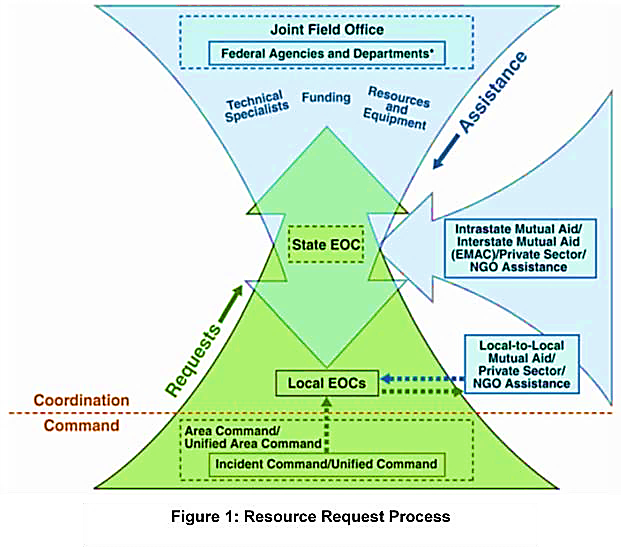 INCLUSION, ACCESS, AND FUNCTIONAL NEEDS[INSERT NAME OF COUNTY] works with public, private, and non-profit organizations to build a culture of preparedness and readiness for emergencies and disasters that goes beyond meeting the legal requisites of people with disabilities as defined by the most current version of the Americans with Disabilities Act (ADA) or for individuals with access and functional needs. [INSERT NAME OF COUNTY] integrates the Federal Emergency Management Agency’s (FEMA)’s access and functional needs guidance, which identifies an individual’s actual needs during an emergency and awareness of not using negative labels such as “handicapped,” “crippled,” or “abnormal.” 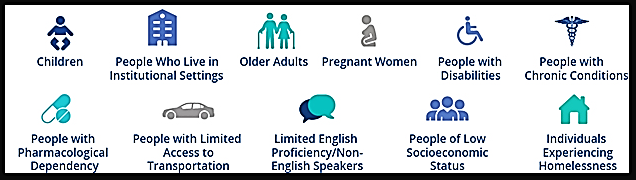 This annex planning guidance is inclusive as it also encompasses people with temporary needs or those who do not identify themselves as having a disability. This includes women who are pregnant, children, older adults, individuals with limited English communication, people with limited transportation access and those with household pets and service animals. Additional awareness which helps ensure inclusive emergency preparedness planning include addressing the needs of children and adults in areas such as:SELF-DETERMINATION – Individuals with access and functional needs are the most knowledgeable about their own needs.NO “ONE-SIZE-FITS-ALL” – Individuals do not all require the same assistance and do not all have the same needs. EQUAL OPPORTUNITY, INTEGRATION AND PHYSICAL ACCESS – All individuals must have the same opportunities to benefit from emergency programs, services, and activities. NO CHARGE – Individuals with access and functional needs may not be charged to cover the costs of measures necessary to ensure equal access and nondiscriminatory treatment.EFFECTIVE COMMUNICATION – Individuals must be given information that is comparable in content and detail to the information given to those without functional needs. For more information, please refer to the indiana Access and Functional Needs Annex.ORGANIZATION AND ASSIGNMENT OF RESPONSIBILITIESThis section describes how ESF #12 relates to other elements of the whole community. Basic concepts that apply to all members of the whole community include State, Tribal Territorial, Insular Area Governments, Private Sector and Non-Governmental Organizations (NGOs). Each primary and supporting agency shall maintain internal SOPs and/or SOGs or other documents that detail the logistical and administrative priorities deemed necessary to assist in overall prevention, protection, mitigation, response, and recovery operations.Specific roles and responsibilities of primary and supporting agencies during an incident or event are described below. Tasks include but are not limited to:Primary Agency Responsibilities Monitor electricity, natural gas, and other energy utilities to assist in critical functions and tasks before, during and after emergency events and disaster situations. Coordinate the recovery, restoration, and safety of the energy infrastructure impacted by potential hazards or disaster events. Provide training to essential personnel who may be called upon to work in potentially impacted areas, including pipeline safety assessments or other ESF #12 field tasks, as needed. Work with other state, local, or municipal utilities to assess overall damage to the energy infrastructure in impacted areas and analyze this information to determine the impact of the incident and resource gaps that may exist. Coordinate and implement emergency-related response and recovery functions, as required, under statutory authority. Supporting Agency ResponsibilitiesUndertake prevention, protection, mitigation, response, and recovery operations when requested by [INSERT NAME OF COUNTY] or the designated ESF primary agency. Participate, as needed in the EOC, to support utility restoration and the deployment of personnel and resources during response and/or recovery operations. Assist the primary agency in the development and implementation of policies, protocols, SOPs, checklists, or other documentation necessary to carry-out mission essential tasks. Assist in developing situation reports and readiness assessments that will provide for an accurate COP. Participate in training and exercises aimed at continuous improvement of prevention, protection, mitigation, response, and recovery capabilities. Coordinate the identification of new equipment, technologies or capabilities required to prepare for or respond to new or emerging threats and hazards. Coordinate the gathering and dissemination of information or intelligence regarding trends and challenges to [INSERT NAME OF COUNTY]’s energy capability. Private Sector/Nongovernmental Organizations The private sector owns or operates most of the Nation’s communications infrastructure and is a partner and/or lead for the rapid restoration of their networks. Through planning and coordination, private sector entities provide critical information for incident action planning and decision making during an incident. Private sector mutual aid and assistance networks also facilitate the sharing of resources to support response. FIGURE 3. state emergency operations center organizational structure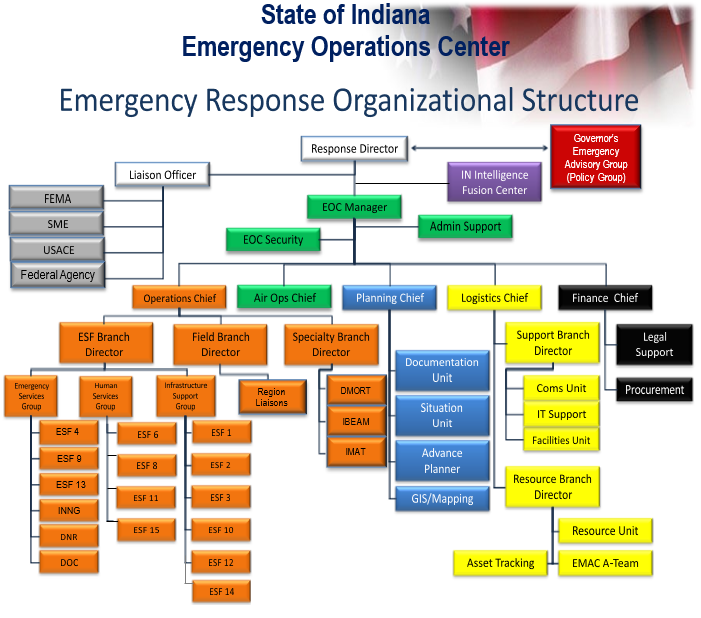 Emergency Support Function GENERAL TasksThe following tables are comprised of essential tasks that may need to be completed by ESF #12 in all phases of emergency management. These tasks have been created as a guide to follow for the primary and support agencies of ESF #12. They have been developed as a tool to address potential challenges and unique risks that may be faced during times of emergency and disaster here in [INSERT NAME OF COUNTY]. It will be the responsibility of ESF #12 to ensure the tasks outlined here are accurate and reflect their overall ability to manage, support and deploy resources. Please note, that the mission areas of Prevention and Protection have replaced the Preparedness mission area.table 4. esf #12 PREVENTION tasks table 5. esf #12 PROTECTION tasks Table 6. ESF 12 Mitigation Taskstable 7. esf #12 response tasks table 8. esf #12 RECOVERY tasks lifeline and esf ojectives and tasks timeline Table 9. ESF #12 tasks for food, water, shelteringTable 10. ESF #12 tasks for health and medicalTable 11. ESF #12 Tasks for EnergyTable 12. ESF #12 Tasks for CommunicationsTable 13. ESF #12 General Tasksappendix a - COMMUNITY LIFELINES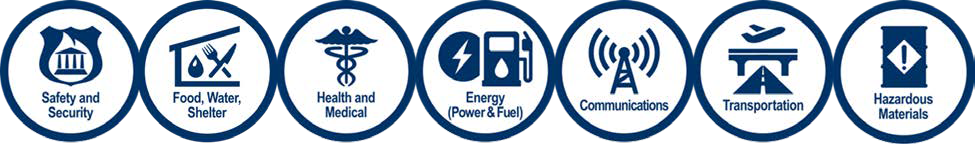 Lifelines are services that enable the continuous operation of critical government and business functions and are essential to human health and safety or economic security. Stabilizing community lifelines is the primary effort during response activities.ESFs deliver core capabilities to stabilize community lifelines for an effective response.The seven community lifelines represent only the most basic services a community relies on and which, when stable, enable all other activity within a community. The lifelines are designed to enable emergency managers, infrastructure owners and operators, and other partners to analyze the root cause of an incident impact and then prioritize and deploy resources to effectively stabilize the lifeline. This construct maximizes the effectiveness of federally supported, state managed, and locally executed response. Similar to the ESFs, other whole community organizations can work together to stabilize lifelines and meet disaster needs. The community lifelines do not directly cover all important aspects of community life that can be affected by an incident, including impacts to natural, historical, and cultural resources. For example, financial and economic issues important to the life and safety of affected individuals may also arise indirectly from impacts to lifelines during an incident. If disrupted, rapid stabilization of community lifelines is essential to restoring a sense of normalcy. Recent disasters have illuminated two underlying features of community lifelines that highlight opportunities to strengthen response planning and operations.First, community lifelines are interdependent and vulnerable to cascading failures. For example, communications and electric power systems rely on each other to function; severe damage to one will disrupt the other. Most lifelines also rely on complex supply chains. Water and wastewater service depend on the resupply of a broad array of chemicals and—if power goes out—fuel for emergency generators. However, in a severe natural or human-caused incident, those supply chains themselves may be broken.Second, community lifeline stabilization relies on businesses and infrastructure owners and operators who have the expertise and primary responsibility for managing their systems in emergencies. Accordingly, [INSERT NAME OF COUNTY] is working with developing planning coordination mechanisms needed to enable the private sector to play a larger, more comprehensive role in preparedness and response activities. The community lifelines are composed of multiple components that encompass infrastructure, assets, and services.TABLE 14. COMMUNITY LIFELINE COMPONENTS AND SUB-COMPONENTSTABLE 15. INDIANA LIFELINES / ESF / CORE CAPABILITIES CROSS WALKTable 16. Organizations that support ESF #12 during response COLORS INDICATE LIFELINE OR COMPONENT STATUSSTABLE: GreenMinimal or no disruption in services to survivorsNote: Green components may still be severely impactedSTABILIZING: YellowDisruption to services provided by component capabilities is causing limited impacts to response efforts and survivors.A solution to the disruption has been identified, and has it been converted into a plan of action, resourced, and implemented.Limiting factors may inhibit response.UNSTABLE: RedDisruption to services provided by component capabilities is causing significant impacts to response efforts and survivors.Requirements and solutions are not identified and/or there is no plan to deliver the solutions.Significant limiting factors may inhibit response.UNKNOWN: GreyImpacts are unknown and/or extent of situation or necessary response is unknown.ASSIGNING A LIFELINE STATUSAssign lifeline statuses as incident circumstances evolve and through the course of response operations.Stabilization targets will provide the baseline against which lifelines can be compared.The flowchart shows an example of how responders may think through assigning lifelines a color status.FIGURE 4. STATUS ASSIGNMENT FLOWCHART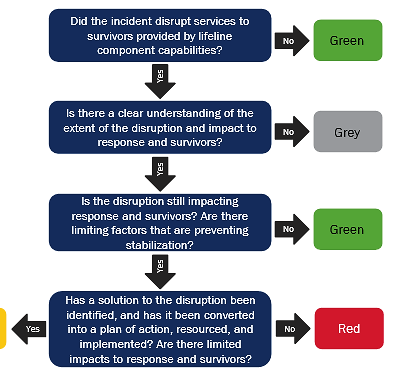 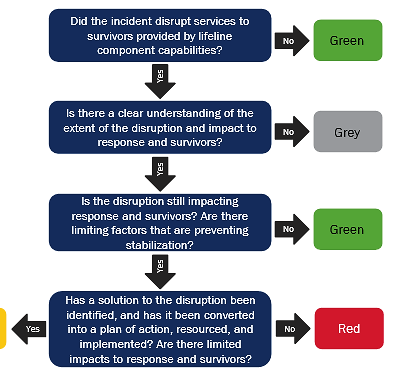 APPENDIX B - AUTHORITIES Local JurisdictionIndiana Code 36-1-3, Home Rule Indiana’s Home Rule grants municipalities the ability to govern themselves as them deem fit.[ADD OR CHANGE TO COUNTY DETAILS OR PROTOCOLS]StateExecutive Order 17-02, January 2017The Director of IDHS shall act as the chairperson of the Governor’s Emergency Advisory Group.Indiana Code 10-19-2, Department of Homeland Security EstablishedThe Indiana Department of Homeland Security was established, and the governor shall appoint an executive director.Federal	National Incident Management System (NIMS), October 2017NIMS provides a consistent nationwide template for partners to work together to prevent, protect against, respond to, recover from, and mitigate the effects of incidents. Robert T. Stafford Disaster Relief and Emergency Assistance Act, August 2016 The Stafford Act is a United States federal law that provides a means of natural disaster assistance for state and local governments. Sandy Recovery Improvement Act, 2013The Sandy Recovery Improvement Act is a law that authorizes changes to the way FEMA delivers disaster assistance.Post-Katrina Emergency Management Reform Act, 2006The Post-Katrina Emergency Management Reform Act provides FEMA guidance on its mission and priorities; including its partnership with state and local governments.  APPENDIX C – REFERENCE LIST[ADD, REMOVE, OR CHANGE TO COUNTY DETAILS OR PROTOCOLS]APPENDIX D – ACRONYMS[ADD, REMOVE, OR CHANGE TO COUNTY DETAILS OR PROTOCOLS]APPENDIX E – DEFINITIONS[ADD, REMOVE, OR CHANGE TO COUNTY DETAILS OR PROTOCOLS][Insert supporting agencies/organizations]PREVENTIONPROTECTIONMITIGATIONRESPONSERECOVERYPlanningPlanningPlanningPlanningPlanningPublic Information and WarningPublic Information and WarningPublic Information and WarningPublic Information and WarningPublic Information and WarningOperational Coordination Operational Coordination Operational Coordination Operational Coordination Operational Coordination Intelligence and Information SharingIntelligence and Information SharingCommunity ResilienceInfrastructure SystemsInfrastructure SystemsInterdiction and DisruptionInterdiction and DisruptionLong-Term Vulnerability ReductionCritical TransportationEconomic RecoveryScreening, Search and Detection Screening, Search and Detection Risk & Disaster Resilience AssessmentEnvironmental Response/Health and SafetyHealth and Social ServicesForensics and AttributionAccess Control and Identify VerificationThreats and Hazards IdentificationFatality Management ServicesHousingCybersecurityFire Management and Suppression Natural and Cultural ResourcesRisk Management for Protection Programs and ActivitiesLogistics and Supply Chain ManagementSupply Chain Integrity & SecurityMass Care ServicesPhysical ProtectiveMass Search and Rescue OperationsOn-Scene Security, Protection, & Law EnforcementOperational CommunicationsPublic Health, Healthcare, and Emergency ServicesSituational AssessmentCORE CAPABILITYESF #12 - ENERGYInfrastructure SystemsAssists energy asset owners and operators and local authorities with requests for emergency response actions, as required, to meet the Nation’s energy demands. Identifies supporting resources needed to stabilize and restore energy systems. In coordination with ESF #7, assists county departments and agencies by locating fuel for transportation, communications, emergency operations, and national defense, pursuant to the authorities available to the agency providing assistance. Addresses significant disruptions in energy supplies for any reason, whether caused by physical disruption of energy transmission and distribution systems; unexpected operational failure of such systems; acts of terrorism or sabotage; or unusual economic, international, or political events. In coordination with Energy Sector-Specific Agency (DOE), Agencies, addresses the impact that damage to an energy system in one geographic region may have on energy supplies, systems, and components in other regions relying on the same system. Consults with energy asset owners and operators and the Energy Sector-Specific Agency to advise local authorities on priorities for energy system restoration, assistance, and supply during response and recovery operations. Logistics and Supply Chain ManagementProvides subject matter expertise to the private sector, as requested, to assist in restoration efforts. Through coordination with DOE (refer to Primary Agency Functions), serves as a federal point of contact with the energy industry for information sharing and requests for assistance from private and public sector owners and operators. Situational AssessmentsWorks with the DHS/FEMA Regions; the private sector; and local authorities to develop procedures and products that improve situational awareness to effectively respond to a disruption of the energy sector. Coordinates preliminary damage assessments in the energy sector. Identifies requirements to repair energy systems and monitor repair work. Coordinates with DOE to: Serve as a source for reporting critical energy infrastructure damage and operating status for the energy systems within an impacted area, as well as on regional and National energy systems. Assess the energy impacts of the incident and provides analysis of the extent and duration of energy shortfalls. Analyze and model the potential impacts to the electric power, oil, natural gas, and coal infrastructures, and determines the effect a disruption has on other critical infrastructure. PlanningConduct a systematic process engaging the whole community, as appropriate, in the development of executable strategic, operational, and/or community-based approaches to meet defined objectives. Operational CoordinationEstablish and maintain a unified and coordinated operational structure and process that appropriately integrates all critical stakeholders and supports the execution of core capabilities. Public Information and WarningDeliver coordinated, prompt, reliable, and actionable information to the whole community through the use of clear, consistent, accessible, and culturally and linguistically appropriate methods to effectively relay information regarding any threat or hazard and, as appropriate, the actions being taken, and the assistance being made available. LEVELNUMBERNAME OF LEVELDESCRIPTIONIVDaily Ops Normal daily operations. Monitoring special events and weather alerts. IIIActive Emergency A situation has or may occur which requires an increase in activation of the EOC, to include EOC Section Chiefs.IISignificant Emergency An incident that is likely to require the activation of mutual-aid agreements. Section Chiefs, Advisory Council or Policy Group are activated and all ESF agencies are alerted or required to report to the EOC. IFull Emergency An incident that will likely require state and/or federal assistanceESF #12 – PREVENTION TASKSESF #12 – PREVENTION TASKS1Initiate a time-sensitive, flexible planning process that builds on existing plans and incorporates real-time ESF #12 intelligence. 2Establish and maintain a unified and coordinated operational structure and process that appropriately integrates all critical stakeholders and supports the execution of core capabilities.3Anticipate and identify emerging and/or imminent ESF #12 threats through observation and situational awareness. 4Make appropriate assumptions to inform decision makers and counterterrorism professionals actions to prevent imminent attacks on ESF #12 in the homeland.5Continue to monitor changing trends in activity and aggressive behavior at the local, state, and national level and adjust prevention tasking as it applies to ESF #12. 6Establish and maintain partnership structures among protection elements to support networking, planning, and coordination.7Present courses of action to decision makers to locate, interdict, deter, disrupt, or prevent imminent attacks on the homeland and imminent follow-on attacks.8Share relevant, timely, and actionable information and analysis with local authorities through a pre-established reporting system.9Identify possible ESF #12 terrorism targets and vulnerabilities. Ensure the security of equipment, facilities, and personnel through assessments of capabilities and vulnerabilities.10Implement, exercise, and maintain plans to ensure continuity of operations.ESF #12 – PROTECTION TASKSESF #12 – PROTECTION TASKSTASK #TASK SUMMARY1Develop, validate, and maintain SOPs for both routine and emergency operations. Key operational concerns include, but are not limited to: Identification and assessment of equipment, supplies, resources, and critical infrastructure. Identification and assessment of energy producing infrastructure. Alerting and activation of personnel for work in the field or EOC. Emergency communications and reporting procedures. 2Develop and conduct training and education programs for ESF #12 personnel. Key training considerations include, but are not limited to: The assessment of equipment, supplies, and resources. The assessment energy producing critical infrastructure following emergencies or disasters. Working in the field during emergency operations. Working in an EOC during emergency conditions. WebEOC or other computer applications. Emergency communications and reporting procedures. National Incident Management System / Incident Command. Continuity of Operations. Mapping, GIS, and other computer applications. 3Develop and maintain a roster of essential primary and support agency contacts for ESF #12 to be used in the event of emergency operations. Ensure critical information (telephone, cell, Office of Homeland Security, etc.) are captured. 4Develop and maintain a database or system to collect information on essential resources and equipment. 5Develop lists of resources needs and work toward eliminating these shortfalls by securing funding, partnerships, or other activities. 6Update mutual aid agreements, letters of understanding, or contracts that may offer rapid deployment of resources or services as they relate to short and long-term emergency energy needs. 7Train ESF #12 personnel on technical standards and specifications for essential pieces of equipment related to short and long-term emergency energy needs. 8Train ESF #12 personnel on routine and emergency safety standards for both field operations and EOC support. 9Exercise alternate energy facilities, equipment, and assets for continuity of operations and essential energy services. 10Train ESF #12 personnel on policies and administrative rules that relate directly to energy. ESF #12 – MITIGATION TASKSESF #12 – MITIGATION TASKSTASK #TASK SUMMARY 1Identify areas that have been or are currently prone to significant hazards and the potential damage to energy supply and distribution systems, the requirements for system design and operations, and on procedures for prevention, protection, recovery, and restoration. 2Identify energy supply, demand, and conservation measures within the county and potential shortfalls or gaps that may exist. 3Identify potential partnerships or funding sources to reduce or eliminate energy resource shortfalls or gaps. 4Establish partnerships with other federal, state, local and municipal entities that share energy-producing responsibilities. 5Identify situations where mutual aid agreements, letters of understanding or contracts with departments, organizations or private entities may offer rapid deployment of resources or services as they relate to short and long-term emergency energy provision. 6Identify, establish, and maintain technical standards and specifications for essential pieces of equipment related to short and long-term emergency energy provision. 7Identify, establish, and maintain routine and emergency safety standards for all deployed personnel that comply with federal and state requirements and policies. 8Identify, establish, and maintain alternate energy facilities, equipment, and assets for continuity of operations and essential energy services. 9Identify the cause of the emergency event and develop and implement activities relating to energy services during emergencies or disasters to mitigate the identified threats. 10Identify training gaps and needs, as appropriate, relating to the ESF #12 mission during emergencies or disasters. 11Provide guidance in support of the development and/or maintenance of legislation, statutes, policies, and administrative rules related directly to energy sources that would impact this ESF and its ability to provide emergency assistance. 12Work with ESF #15 (External Affairs) and/or the private sector to develop and maintain public outreach programs aimed at eliminating or reducing the risks associated with providing an adequate energy supply in times of emergency. ESF #12 – Response Tasks ESF #12 – Response Tasks Task #Task Summary 1Monitor electricity, natural gas, and other energy utilities to assist in critical functions and tasks before, during, and after emergency events and disaster situations. 2Maintain regular contact with the RTOs, the Midwest ISO, and the PJM Interconnection, in order to more effectively monitor the integrity of the grid and gain relevant information regarding power outages. 3Immediately contact the appropriate personnel in the electricity or natural gas utility or the petroleum company serving the affected area in order to obtain initial information about damage(s) to infrastructure, potential root causes and any preliminary assistance needed. 4Contact the appropriate local and district-level personnel to establish communication regarding the incident. 5Prepare a situation report for section and/or operations chief in addition to other EOC personnel, as needed. The report shall include a detailed description of the situation as it pertains to ESF #12 coupled with a preliminary analysis of operational support requirements. 6Develop an initial priority strategy and action list with other ESF #12 agencies to include obtaining fuel supplies for state and local government response teams. 7Coordinate closely with utility and petroleum providers as response measures are implemented. 8Review and disseminate the priority strategies to section chief(s) and other appropriate EOC personnel. Brief the chain of command when requested. 9Coordinate with PIO/JIC to prepare and issue news releases to the media and general public with accurate, near real-time assessments of supply and demand issues, requirements for system restoration, and any necessary conservation measures and/or demand-response initiatives. 10Prepare electric or oral situation reports to local officials when requested. 11Provide training to essential personnel who may be called upon to work in potentially impacted areas. Include pipeline safety assessments or other ESF #12 field tasks as needed. 12Undertake prevention, protection, mitigation, response, and recovery operations when requested by [INSERT NAME OF COUNTY]. 13Participate in and support the EOC for utility restoration and the deployment of personnel and resources during response and/or recovery operations. 14 Assist in developing and implementing policies, protocols, SOPs, checklists, or other documentation necessary to carry out mission-essential tasks. ESF #12 – Response TasksESF #12 – Response TasksTask #Task Summary15Assist in developing situation reports and readiness assessments that will provide for an accurate Common Operating Picture (COP). 16Participate in training and exercises aimed at continuous improvement of prevention, protection, mitigation, response, and recovery capabilities. 17Coordinate the identification of new equipment, technologies or capabilities required to prepare for or respond to new or emerging threats and hazards. 18Coordinate the gathering and dissemination of information or intelligence regarding trends and challenges to the [INSERT NAME OF COUNTY]’s energy capability. 19Activate SOPs or guidelines for emergency operations that consider: The assessment, staging, use, status and sustainability of facilities, equipment, supplies, and other resources. The assessment and status of energy producing critical infrastructure. The alert, notification, and activation of personnel for work in the field, or within the State EOC. Emergency communications and reporting procedures. 20Activate ESF #12 personnel for such mission-essential tasks as: The assessment of equipment, supplies and resources. The assessment of energy-producing critical infrastructure following emergencies or disasters. Responding to the field for emergency operations. Working in an EOC during emergency conditions. Supporting local, district, or statewide Incident Command structures. Activating continuity of operations plans. Developing and distributing maps and other pertinent energy information. 21Evaluate the ability to communicate with ESF #12 personnel and implement alternative communications if primary systems are down. 22Post situation reports and critical information in WebEOC during activations. 23Identify the cause of the emergency event and develop and implement activities to prevent additional energy services related to damage during response. 24Assist county departments and agencies with the location of fuel and energy supplies for transportation, communications, emergency operations and homeland defense. 25Work with ESF counterparts at the local, state, regional and national levels, as well as NGOs and private business, industry, as needed. 26Keep accurate and timely logs of all activities. 27Work with fiscal to monitor expenditures during EOC operations. ESF #12 – Recovery Tasks ESF #12 – Recovery Tasks Task #Task Summary 1Maintain communications with utility and petroleum; provide personnel to monitor response progress and recovery needs. 2Assist state and local agencies in obtaining fuel for transportation and emergency operations. 3Coordinate with EOC officials to assign state and local damage assessment teams to disaster areas to determine possible effects, impact to in-area industry, and logistical needs. 4Coordinate with state and local officials, as well as the private sector, to support the development of plans, to repair energy producing facilities and maintain visibility on the recovery progress. 5Coordinate with ESF support agencies for assistance to energy providers for equipment, specialized labor, fuel, and transportation to repair and restore services. 6Work to aggressively eliminate shortfalls or resource gaps that were identified in response to an emergency or disaster. 7Continuously assess energy system damage with private sector personnel from utilities and petroleum providers and prepare situation reports as directed by section chiefs or other EOC personnel. 8Establish partnerships and identify funding sources to address resource shortfalls or gaps for energy issues and concerns. 9Maintain open and ongoing communication with other federal, state, and local entities in impacted areas and assist in their overall efforts for recovery operations. 10Assess mutual aid agreements, letters of understanding, or contracts with departments, organizations, or private entities in impacted areas and assist in their overall efforts for recovery operations. 11Assess the current technical standards and specifications for essential pieces of equipment related to short and long-term emergency energy needs and update based upon the lessons learned from the most recent emergency response. 12Assess the current level of training on emergency safety standards for energy personnel to determine the appropriate application and compliance with federal and state requirements and policies. 13Assess the current usage and application of alternate energy facilities, equipment, and assets for essential energy services statewide to determine if there are issues that need to be addressed for future response operations. Lifeline ObjectiveESF ObjectiveSupport needed fromMission-Essential Tasks0 – 24 hours 0 – 24 hours 0 – 24 hours 0 – 24 hours To begin stabilizing critical infrastructure functions for water and wastewater__  ____  __Work as a part of the strike team to restore utilities in tandem. To begin stabilizing critical infrastructure functions for water and wastewater__  __ESF 3Coordinate with ESF 3 to support restoration of water and wastewater services. To provide life-sustaining and human services to the affected population To restore energy to highest impact areas, mass care shelters and medical facilities ESFs 1, 3Working in strike teams for water, sewage, and electricity with ESF 3 and ESF 1 to clear routes. Restore power to high-priority shelters. To provide life-sustaining and human services to the affected population To restore energy to highest impact areas, mass care shelters and medical facilities ESF 7Coordinate with ESF 7 (Logistics Management and Resource Support) in acquiring generators for critical mass-care facilities. 24 – 72 hours 24 – 72 hours 24 – 72 hours 24 – 72 hours To restore temporary water and wastewater services to critical facilities and large-population areas__  ____  __Update information on breaks and leaks. To restore temporary water and wastewater services to critical facilities and large-population areas__  __ESFs 3, 5, 8Test water in coordination with state health staff. Lifeline Objective ESF ObjectiveSupport needed fromMission-Essential Tasks0 – 24 hours 0 – 24 hours 0 – 24 hours 0 – 24 hours To provide public health and medical services to people in need throughout the disaster area__  __ESF 7Coordinate with ESF 7 (Logistics Management and Resource Support) in acquiring potable water and fuel for critical medical facilities. Lifeline ObjectiveESF ObjectiveSupport needed from Mission-Essential Tasks0 – 24 hours0 – 24 hours0 – 24 hours0 – 24 hoursTo establish contact with all utilities impacted and establish a command structure__  ____  __Send an ESF 12 representative to the EOC and activate associated coordination centers for energy To establish contact with all utilities impacted and establish a command structure__  ____  __Restoration of all energy supplies and distribution systems is critical to life safety. Request that all primary energy companies, or their representative associations, send liaisons to the EOC or other designated location to help collect, maintain, and share critical information, as well as to expedite restoration of these essential services. The IURC maintains contact information. To assess and begin stabilizing critical infrastructure functions for energy To assess the location and impact of electrical outages within 24 hours __  __Immediately collect all available information about the status of actual, or potential, damage to the energy supply and distribution systems. To assess and begin stabilizing critical infrastructure functions for energy To assess the location and impact of electrical outages within 24 hours __  __Determine the number of homes without electricity and the number of outages. To assess and begin stabilizing critical infrastructure functions for energy __  ____  __Although the repair and restoration of energy infrastructure is the responsibility of the energy companies themselves, make every effort to expedite the restoration of their services. To assess and begin stabilizing critical infrastructure functions for energy __  ____  __Based upon the extent of damage sustained, and the numbers of heavily populated areas without sources of energy, the state policy group will most likely suggest service restoration priorities. Coordinate with this group and other ESFs to establish restoration plans. To assess and begin stabilizing critical infrastructure functions for energy __  ____  __Begin to prioritize restoration of services, paying special attention to critical care facilities, designated shelters, and critical government facilities. To assess and begin stabilizing critical infrastructure functions for energy __  __ESF 7Coordinate with ESF 7 (Logistics Management and Resource Support), especially in acquiring generators for critical facilities. To assess and begin stabilizing critical infrastructure functions for energy __  ____  __Energy providers: Activate mutual-aid agreements immediately and mobilize supplemental resources. To assess and begin stabilizing critical infrastructure functions for energy __  __MISOCoordinate with MISO for status reports of islanding, reroute utilities to protect the system, and begin to conserve operations. To assess and begin stabilizing critical infrastructure functions for energy __  ____  __Private-sector partners: Execute emergency operations plans (EOPs). To activate the Indiana fuel plan__  ____  __Determine areas to deploy fuel. To activate the Indiana fuel plan__  ____  __Coordinate delivery of propane. Lifeline ObjectiveESF ObjectiveSupport needed fromMission-Essential Tasks24 – 72 hours24 – 72 hours24 – 72 hours24 – 72 hoursTo stabilize critical infrastructure functions for energyTo assess electrical infrastructure impacted in Indiana within 24-30 hours ESF 1Assess infrastructure, repairs needed, and quickest, safest routes to restoration. To stabilize critical infrastructure functions for energyTo assess electrical infrastructure impacted in Indiana within 24-30 hours ESF 1Request aerial inspections of plants and utility infrastructure to further determine the level of damages across the state. To stabilize critical infrastructure functions for energyTo assess electrical infrastructure impacted in Indiana within 24-30 hours __  __Determine the number of circuits damaged to determine the population impacted. To stabilize critical infrastructure functions for energy__  __Federal ESF 12ESF 7Coordinate with federal ESF 12 and EMAC resources to expedite any supplemental assistance available through those sources. To stabilize critical infrastructure functions for energy__  __ESFs 1, 5Work with ESF #5 (Information and Planning) to establish priorities for transportation. These activities will directly affect where crews can work to restore power. To stabilize critical infrastructure functions for energy__  __Local EMAsGather radios through local emergency management agencies (EMAs). To stabilize critical infrastructure functions for energy__  ____  __Energy providers: Continue to activate mutual-aid agreements. To stabilize critical infrastructure functions for energy__  __Federal ESF 12ESF 7Request additional resources through EMAC or the federal government, as necessary. To stabilize critical infrastructure functions for energy__  ____  __Continue to coordinate with MISO. To match available energy sources and supply to priority demands __  ____  __Coordinate with the EOC to determine greatest needs for restoration. To match available energy sources and supply to priority demands __  ____  __Obtain the amount of fuel required to respond and restore. __  ____  ____  __Determine the need for suspended regulations to support restoration and delivery of services. __  ____  __EPA DOTUSCGState agenciesRequest any needed waivers to regulationsLifeline ObjectiveESF ObjectiveSupport needed fromMission-Essential TasksBeyond 72 hours Beyond 72 hours Beyond 72 hours Beyond 72 hours To restore necessary electrical infrastructure systemsTo repair utility infrastructure through mutual-aid partnerships and contract employees__  __As more areas are restored, shift priorities to lesser populated areas. To restore necessary electrical infrastructure systemsTo repair utility infrastructure through mutual-aid partnerships and contract employees__  __Continue to collect intelligence from the field. To restore necessary electrical infrastructure systemsTo repair utility infrastructure through mutual-aid partnerships and contract employeesMISOContinue to coordinate with MISO. To restore necessary electrical infrastructure systemsTo repair utility infrastructure through mutual-aid partnerships and contract employees__  __Continue to coordinate state support of prioritized repair and restoration of energy infrastructure. To restore necessary electrical infrastructure systemsTo repair utility infrastructure through mutual-aid partnerships and contract employees__  __Assess long-term impacts and mitigating actions. To restore necessary electrical infrastructure systemsTo repair utility infrastructure through mutual-aid partnerships and contract employees__  __Continuously monitor the status and sustainability of energy infrastructure. To restore necessary electrical infrastructure systemsTo repair utility infrastructure through mutual-aid partnerships and contract employees__  __Rebuild utility infrastructure. To restore necessary natural-gas infrastructure systemsTo restore natural gas to outlying areas within 30 days__  __Restore natural gas throughout the impacted area through repairs or temporary fixes. To restore powerTo restore electricity to outlying areas within 30 days__  __Continue to facilitate restoration of essential services. To restore powerTo restore electricity to outlying areas within 30 days__  __Continue working with the policy group for expanding service restoration at key facilities and begin evaluating priorities for recovery. Lifeline ObjectiveESF ObjectiveSupport needed from Mission-Essential Tasks0 – 24 hours0 – 24 hours0 – 24 hours0 – 24 hoursTo transmit public information and warning messages to survivors in the disaster area within 12 hours of the incidentTo harmonize public information to show estimated time of restoration and any ongoing public safety issues by coordinating with the joint information center (JIC). __  __Send public information officer (PIO) to JIC for proper coordination and information release. To transmit public information and warning messages to survivors in the disaster area within 12 hours of the incidentTo harmonize public information to show estimated time of restoration and any ongoing public safety issues by coordinating with the joint information center (JIC). ESF 15Provide situational information for inclusion to JIC. To transmit public information and warning messages to survivors in the disaster area within 12 hours of the incidentTo harmonize public information to show estimated time of restoration and any ongoing public safety issues by coordinating with the joint information center (JIC). __  __Update online notification systems to deliver messages regarding utilities restoration. ObjectiveSupport needed fromMission-Essential Tasks 0 – 24 hours0 – 24 hours0 – 24 hoursTo maintain the common operating picture (COP) and contribute to the incident action plan (IAP)__  __Deploy ESF 12 representative to the EOC and be briefed. To maintain the common operating picture (COP) and contribute to the incident action plan (IAP)__  __Provide situational information to the EOC. To maintain the common operating picture (COP) and contribute to the incident action plan (IAP)__  __Incorporate all actions into the IAP in coordination with ESF 5 (Information and Planning)To coordinate with ESF 3 for utilities updates within 2 – 6 hoursESFs 1, 3Aggregate assessment of different types of infrastructure into COP. 24 – 72 hours24 – 72 hours24 – 72 hoursTo continue maintaining the COP and contributing to the IAP__  __Provide situational information to the EOC. To continue maintaining the COP and contributing to the IAP__  __Incorporate all actions into the IAP in coordination with ESF 5. To continue maintaining the COP and contributing to the IAP__  __Communicate the status and existing capabilities of all ESF 12 agencies to prioritize needs. Beyond 72 hoursBeyond 72 hoursBeyond 72 hoursTo continue maintaining the COP and contributing to the IAP __  __Provide situational information to the EOC. To continue maintaining the COP and contributing to the IAP __  __Continue to collect, maintain, and share critical information. To continue maintaining the COP and contributing to the IAP __  __Participate in developing IAP, based on needs and priorities. All community Lifeline Components AND SUB-COMPONENTSAll community Lifeline Components AND SUB-COMPONENTSAll community Lifeline Components AND SUB-COMPONENTSMultiple components establish the parameters of and key assessment elements for each of the lifelines; component-level analysis is required to determine if each lifeline is stableMultiple components establish the parameters of and key assessment elements for each of the lifelines; component-level analysis is required to determine if each lifeline is stableMultiple components establish the parameters of and key assessment elements for each of the lifelines; component-level analysis is required to determine if each lifeline is stableSAFETY AND SECURITYFOOD, WATER, SHELTERINGHEALTH AND MEDICALHazard MitigationLaw Enforcement / SecurityResponder SafetySearch and RescueFire ServicesGovernment Service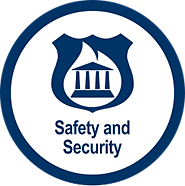 EvacuationsFood / Potable WaterShelterDurable GoodsWater InfrastructureAgriculture Infrastructure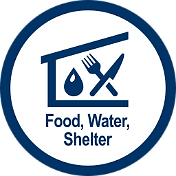 Medical CarePatient MovementPublic HealthFatality ManagementMedical Industry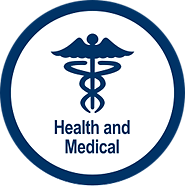 ENERGYCOMMUNICATIONSTRANSPORTATIONPower (Grid)Temporary PowerFuel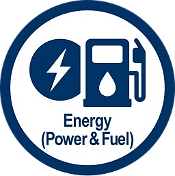 Infrastructure911 & DispatchResponder CommunicationsAlerts, Warnings, Messages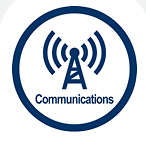 Highway / Roadway Motor VehicleMass TransitRailway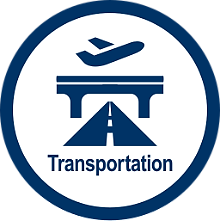 Aviation  MaritimePipelineHAZARDOUS MATERIALHAZARDOUS MATERIALHAZARDOUS MATERIALFacilities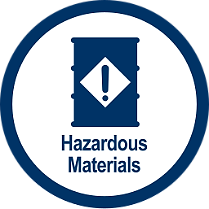 Incident Debris, Pollutants, Contaminants   ConveyanceFacilitiesIncident Debris, Pollutants, Contaminants   ConveyanceFacilitiesIncident Debris, Pollutants, Contaminants   ConveyanceLIFELINE SYMBOLLIFELINECOLLABORATIVE PLANNING TEAM COLLABORATIVE PLANNING TEAM COLLABORATIVE PLANNING TEAM RELATED CORE CAPABILITIES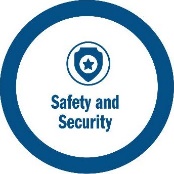 Safety and SecurityLaw enforcement, securitySearch and rescueFire servicesGovernment serviceResponder safetyImminent hazard mitigationESF 13*ESF 4ESF 5ESF 7ESF 9ESF 14ESF 15INNGPrivate securityESF 13*ESF 4ESF 5ESF 7ESF 9ESF 14ESF 15INNGPrivate securityESF 13*ESF 4ESF 5ESF 7ESF 9ESF 14ESF 15INNGPrivate securityPlanningPublic Information and WarningOperational Coordination Environmental Response/ Health and SafetyFire Management and SuppressionMass Search and Rescue OperationsOn-scene Security, Protection, and Law EnforcementSituational Assessment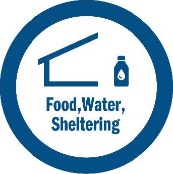 Food, Water, ShelteringEvacuationsFood, potable waterShelterDurable goodsWater infrastructureAgricultureESF 6*ESF 3ESF 11ESF 5ESF 7ESF 13ESF 14ESF15INNGVOADESF 6*ESF 3ESF 11ESF 5ESF 7ESF 13ESF 14ESF15INNGVOADESF 6*ESF 3ESF 11ESF 5ESF 7ESF 13ESF 14ESF15INNGVOADPlanningPublic Information and WarningOperational CoordinationCritical TransportationInfrastructure SystemsLogistics and Supply Chain ManagementMass Care ServicesSituational Assessment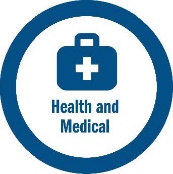 Health and MedicalMedical carePatient movementPublic healthFatality managementHealthcare supply chainFire serviceESF 8*ESF 4ESF 5ESF 7ESF 14ESF 15INNGESF 8*ESF 4ESF 5ESF 7ESF 14ESF 15INNGESF 8*ESF 4ESF 5ESF 7ESF 14ESF 15INNGPlanningPublic Information and WarningOperational CoordinationEnvironmental Response/Health and SafetyFatality Management ServicesLogistics and Supply Chain ManagementPublic Health, Healthcare, and Emergency Medical ServicesSituational Assessment 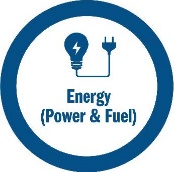 EnergyPower (grid)Temporary powerFuelESF 12*ESF 3ESF 5ESF 7ESF 14ESF 15INNGESF 12*ESF 3ESF 5ESF 7ESF 14ESF 15INNGESF 12*ESF 3ESF 5ESF 7ESF 14ESF 15INNGPlanningPublic Information and Warning Operational CoordinationInfrastructure SystemsLogistics and Supply Chain ManagementSituational Assessment        =  COORDINATING UNIT       =  COORDINATING UNIT       =  COORDINATING UNIT       =  COORDINATING UNIT       =  COORDINATING UNIT       =  COORDINATING UNIT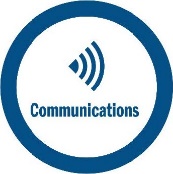 CommunicationsInfrastructureAlerts, warnings, messages911 and dispatchResponder communicationsFinancial servicesCommunicationsInfrastructureAlerts, warnings, messages911 and dispatchResponder communicationsFinancial servicesESF 2*ESF 5ESF 7ESF 14ESF 15INNGPlanningPublic Information and WarningOperational CoordinationInfrastructure SystemsOperational CommunicationsSituational AssessmentPlanningPublic Information and WarningOperational CoordinationInfrastructure SystemsOperational CommunicationsSituational Assessment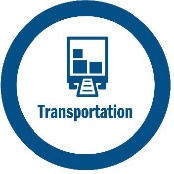 TransportationHighway, roadwayMass transitRailwayAviationMaritimePipelineTransportationHighway, roadwayMass transitRailwayAviationMaritimePipelineESF 1*ESF 5ESF 7ESF 14ESF 15 INNGPlanningPublic Information and Warning Operational Coordination Critical TransportationInfrastructure SystemsSituational AssessmentPlanningPublic Information and Warning Operational Coordination Critical TransportationInfrastructure SystemsSituational Assessment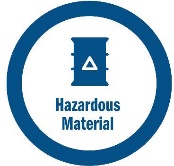 Hazardous MaterialFacilitiesHazardous debrisPollutantsContaminantsHazardous MaterialFacilitiesHazardous debrisPollutantsContaminantsESF 13*ESF 4ESF 5ESF 7ESF 10ESF 14ESF 15INNGPlanningPublic Information and Warning Operational CoordinationEnvironmental Response/Health and SafetySituational AssessmentPlanningPublic Information and Warning Operational CoordinationEnvironmental Response/Health and SafetySituational AssessmentORGANIZATIONESF 12ESF 1: TransportationüESF 2: Communications¾  ¾ESF 3: Public Works and EngineeringüESF 4: Firefighting ¾  ¾ESF 5: Information and PlanningüESF 6: Mass Care, Housing, and Human Services¾  ¾ESF 7: Logistics Support and Resource ManagementüESF 8: Public Health and Medical ServicesüESF 9: Search and Rescue¾  ¾ESF 10: Oil and Hazardous Materials Response¾  ¾ESF 11: Food, Agriculture, and Natural Resources¾  ¾ESF 12: EnergyESF 13: Public Safety and Security¾  ¾ESF 15: External AffairsüFederal ESF 12üLocal Emergency Management AgenciesüMidcontinent Independent System Operator, Inc (MISO)üUnited States Environmental Protection Agency (EPA)üUnited States Department of Transportation (DOT)üUnited States Coast Guard (USCG)üREFERENCETITLE / DESCRIPTIONSTATEDisaster Declaration ProcessSTATEIDHS EOC Operations WebpageFEMAFEMA's Emergency Support Function #12 - Energy Annex, 2016FEMAFEMA Resource Typing Definition for Response Operational Coordination, 2017FEMAFEMA Resource Typing Definition for the National Qualification System Emergency Management, 2017ALL-HAZARDS INCIDENT MANAGEMENTIncident Management Training and Consulting All-Hazards Incident Management Team Response and Planning Guide, Second Edition 2019ACRONYMSFULL DESCRIPTIONAARAfter Action ReportADAAmericans with Disabilities ActADCONAdministrative ControlARCAmerican Red CrossARESAmateur Radio Emergency ServiceCEMPComprehensive Emergency Management PlanCERTCommunity Emergency Response TeamC-MISTCommunication Medical Independence Supervision TransportationCOOPContinuity of Operations PlanCOPCommon Operating PictureEASEmergency Alert SystemEMAEmergency Management AgencyEOPEmergency Operations PlanESFEmergency Support FunctionFEMAFederal Emergency Management AgencyFSSAFamily and Social Services AdministrationGETSGovernment Emergency Telecommunications ServiceHSEEPHomeland Security Exercise and Evaluation ProgramIBOAHIndiana Board of Animal HealthIC/UCIncident Command/Unified CommandICS Incident Command SystemIDEMIndiana Department of Environmental ManagementIDHSIndiana Department of Homeland SecurityIDNRIndiana Department of Natural ResourcesIDOAIndiana Department of AdministrationIDOEIndiana Department of EnergyIDOLIndiana Department of LaborIMATIncident Management Assistance TeamIMTIncident Management TeamINDOTIndiana Department of TransportationINNGIndiana National GuardIN-VOADIndiana Volunteers Active in DisasterIOSHAIndiana Occupational Safety and Health AdministrationIOTIndiana Office of TechnologyIPAWSIntegrated Public Alert and Warning SystemIPSCIntegrated Public Safety CommissionISIndependent StudyISDAIndiana State Department of AgricultureISDHIndiana State Department of HealthISPIndiana State PoliceITInformation TechnologyIURCIndiana Utility Regulatory CommissionJFOJoint Field OfficeJICJoint Information CenterJISJoint Information SystemMRCMedical Reserve CorpsNGONon-Governmental Organization NIMSNational Incident Management SystemNJICNational Joint Information CenterNOAANational Oceanic and Atmospheric AdministrationNWSNational Weather ServicePIOPublic Information Officer (or Office)POETEPlanning Organization Equipment Training ExerciseSEOCState Emergency Operations CenterSOGStandard Operating GuidelineSOPStandard Operating ProcedureSPDState Personnel DepartmentSPRStakeholder Preparedness ReviewTHIRAThreat Hazard Identification Risk AssessmentVIPSVolunteers in Police ServiceWEAWireless Emergency AlertsTERMDEFINITIONAMATEUR RADIOThe Amateur Radio Emergency Service (ARES) is a division of the American Radio Relay League and consists of licensed amateurs who have voluntarily registered themselves and their equipment for public communications service to the federal, state, county or local level government as well as to nonprofit organizations.EMERGENCY ALERT SYSTEMThe Emergency Alert System (EAS) is a nationwide emergency alert program.GETS CARDThe Government Emergency Telecommunications Service (GETS) provides a card to national security and emergency preparedness personnel that significantly increases the probability of completion for their phone calls when normal calling methods are unsuccessful.HIGHWAY ADVISORY RADIO STATIONSHighway Advisory Radio Stations (HARS) are licensed low-power AM stations set up by local transport departments that provide bulletins to motorists and other travelers regarding traffic and other delays.INCIDENT MANAGEMENT ASSISTANCE TEAM (IMAT)A team consisting of state employees capable of supporting local jurisdictions with onsite incident management, Emergency Operations Center management, resource coordination, technical support, subject matter expertise, and management capabilities, or functions as a state coordinating elementINCIDENT MANAGEMENT TEAMA team that provides on-scene incident management support during incidents or events that exceed a jurisdiction’s or agency’s capability or capacityINCIDENT PIOThe PIO that is in charge of overall messaging. The Incident PIO changes depending on the incident (example: IBOAH was designated as the Incident PIO during the Highly Pathogenic Avian Influenza Response in 2016)INTEGRATED PUBLIC ALERT AND WARNING SYSTEMThe Integrated Public Alert and Warning System (IPAWS) is a modernization and integration of the nation’s alert and warning infrastructure.JOINT INFORMATION CENTER (JIC)Forms under Unified Command to effectively manage communication resources and public messages when multiple organizations are involved in incident response or multi-agency event planning for major meetings and eventsNOAA ALL-HAZARD WEATHER RADIOThe NOAA all-hazard weather radio is a 24-hour a day, 7-day a week continuous broadcast of weather information.PUBLIC INFORMATION OFFICER (PIO)Disseminates community information to the publicSTATE EMERGENCY OPERATIONS CENTER (SEOC)Functions as a central coordination center for subject matter experts and key organization personnel who facilitate an effective, direct, and coordinated response to the needs of the citizens of Indiana in the event of a natural disasters or significant eventsWIRELESS EMERGENCY ALERTS (WEA)Wireless Emergency Alerts (WEA) is a public safety system that allows customers who own certain wireless phone models and other enabled mobile devices to receive geographically-targeted, text-like messages alerting them of imminent threats to safety in their area.